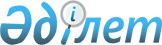 Об утверждении перечня программ и подпрограмм Министерства финансов Республики Казахстан для разработки государственного бюджета на 1999 годПостановление Правительства Республики Казахстан от 5 сентября 1998 года № 847

      Во исполнение пункта 2 постановления Правительства Республики Казахстан от 25 июля 1998 года № 703 P980703_ "О некоторых вопросах разработки проекта Закона Республики Казахстан "О республиканском бюджете на 1999 год" Правительство Республики Казахстан постановляет: 

      1. Утвердить перечень программ и подпрограмм Министерства финансов Республики Казахстан, финансируемых из республиканского бюджета (прилагается). 

      2. Министерству финансов Республики Казахстан: 

      в срок до 7 сентября 1998 года утвердить по согласованию с Министерством энергетики, индустрии и торговли Республики Казахстан методические документы по формированию государственных заказов Министерства в соответствии с вышеназванным перечнем; 

      в месячный срок подготовить и внести в Правительство Республики Казахстан предложения о приведении действующих нормативных правовых актов в соответствие с настоящим постановлением. 

 

     Премьер-Министр      Республики Казахстан 

                                                    Утвержден                                            постановлением Правительства                                                 Республики Казахстан                                            от 5 сентября 1998 года № 847

                                  Перечень  

                  программ и подпрограмм Министерства финансов                     Республики Казахстан, финансируемых                           из республиканского бюджета__________________________________________________________________________|   |                                         |     Форма    |     Форма  || № |              Наименование              финансирования|финансирования||   |                                         |  в 1998 году | на 1999 год||___|_________________________________________|______________|____________||   |Раздел "Расходы"                         |              |            || 1 |Государственные услуги общего характера  |              |            ||   |Административные расходы на             |На содержание |На содержание||   |республиканском уровне                   |              |             |   |Аппарат центральных органов              |              |            ||   |Аппарат территориальных органов          |              |            ||   |Государственные заказы, выполняемые на   |              |            ||   |республиканском уровне                   |              |             |   |Проведение переписи государственных      |     То же    |За оказанные||   |служащих                                 |              |услуги      ||   |Проведение оценки эффективности          |     То же    |    То же   ||   |программ                                 |              |            ||   |Ведение реестра государственной          |     То же    |    То же   ||   |собственности                            |              |            ||   |Хранение драгоценных металлов            |     То же    |    То же   ||   |Проведение процедур реорганизации и      |     То же    |    То же   ||   |банкротства                              |              |            ||   |Информационно-вычислительное обслуживание|     То же    |    То же   ||   |Оплата банковских услуг, за пользование  |     То же    |    То же   ||   |клиринговой связью, электронной почтой,  |              |            ||   |внутризоновыми каналами связи            |              |            ||   |Обслуживание зданий и обеспечение        |     То же    |    То же   ||   |деятельности работников                  |              |            ||   |Издание нормативных правовых документов  |     То же    |    То же   ||   |Модернизация финансовой, таможенной и    |     То же    |    То же   ||   |налоговой системы                        |              |            ||   |Создание автоматизированной базы данных  |     То же    |    То же   ||   |о государственных финансах               |              |            ||   |Автоматизация процесса формирования      |     То же    |    То же   ||   |государственного бюджета                 |              |            ||   |Укрепление материально-технической базы  |     То же    |    То же   ||   |финансовой, таможенной и налоговой       |              |            ||   |систем                                   |              |            ||   |Печатание акцизных марок                 |     То же    |    То же   || 4 |Образование                              |              |            ||   |Государственные заказы, выполняемые на   |              |            ||   |республиканском уровне                   |              |            ||   |Переподготовка кадров аппарата           |     То же    |    То же   ||   |Подготовка кадров в высших учебных       |     То же    |    То же   ||   |заведениях в области государственных     |              |            ||   |финансов                                 |              |            || 14|Расходы, не отнесенные к основным группам|              |            ||   |Обслуживание государственного долга      |              |            ||   |Выплаты вознаграждений (интереса) по     |              |            ||   |государственному долгу                   |              |            ||   |Выплаты комиссионных за размещение займов|              |            ||   |на финансовых рынках                     |              |            ||   |Раздел "Кредитование минус погашение"    |              |            ||   |Кредитование, связанное с ранее выданными|              |            ||   |гарантиями                               |              |            ||   |Кредитование функционирования и          |              |            ||   |реализации государственных программ по   |              |            ||   |отраслям экономики                       |              |            ||   |Участие в уставных капиталах             |              |            ||   |Раздел "Финансирование"                  |              |            || 15|Финансирование                           |              |            ||   |Погашение основной суммы государственного|              |            ||   |долга                                    |              |            ||___|_________________________________________|______________|____________|     (Корректор: И.В. Склярова      оператор:  А.Е. Турсынова                      10.12.98г.) 
					© 2012. РГП на ПХВ «Институт законодательства и правовой информации Республики Казахстан» Министерства юстиции Республики Казахстан
				